باسمه تعاليفرم مغايرت عكس داوطلب با چهره عكس الصاق شده بر روي فرم اطلاعات قبولي در آزمون ورودي دوره‌هاي كارشناسي ارشد ناپيوسته سال 1401(اين فرم مي‌بايست توسط شخص دانشجو تكميل شود) اظهارات داوطلب:..............................................................................................................................................................................................................................................................................................................................................................................................................................................................................................................................................................................................................................................................................................................................................................................................................................................................................................................................................................................................................................................................................................................................................................................................................................................................................................................................................................................................................................................................................................................................................................................................................................................................................................................................................................................................................................................................................................................................نشاني: ................................................................................................................................................................................................................................................................تلفن تماس: ....................................................................اين فرم لازم است پس از تكميل و امضاي داوطلب، به همراه يك قطعه عكس ارائه شده در زمان ثبت نام رسماً به منظور بررسي به اين سازمان ارسال شود.جدول مناطق ممنوعه براي تردد و اقامت اتباع غيرايراني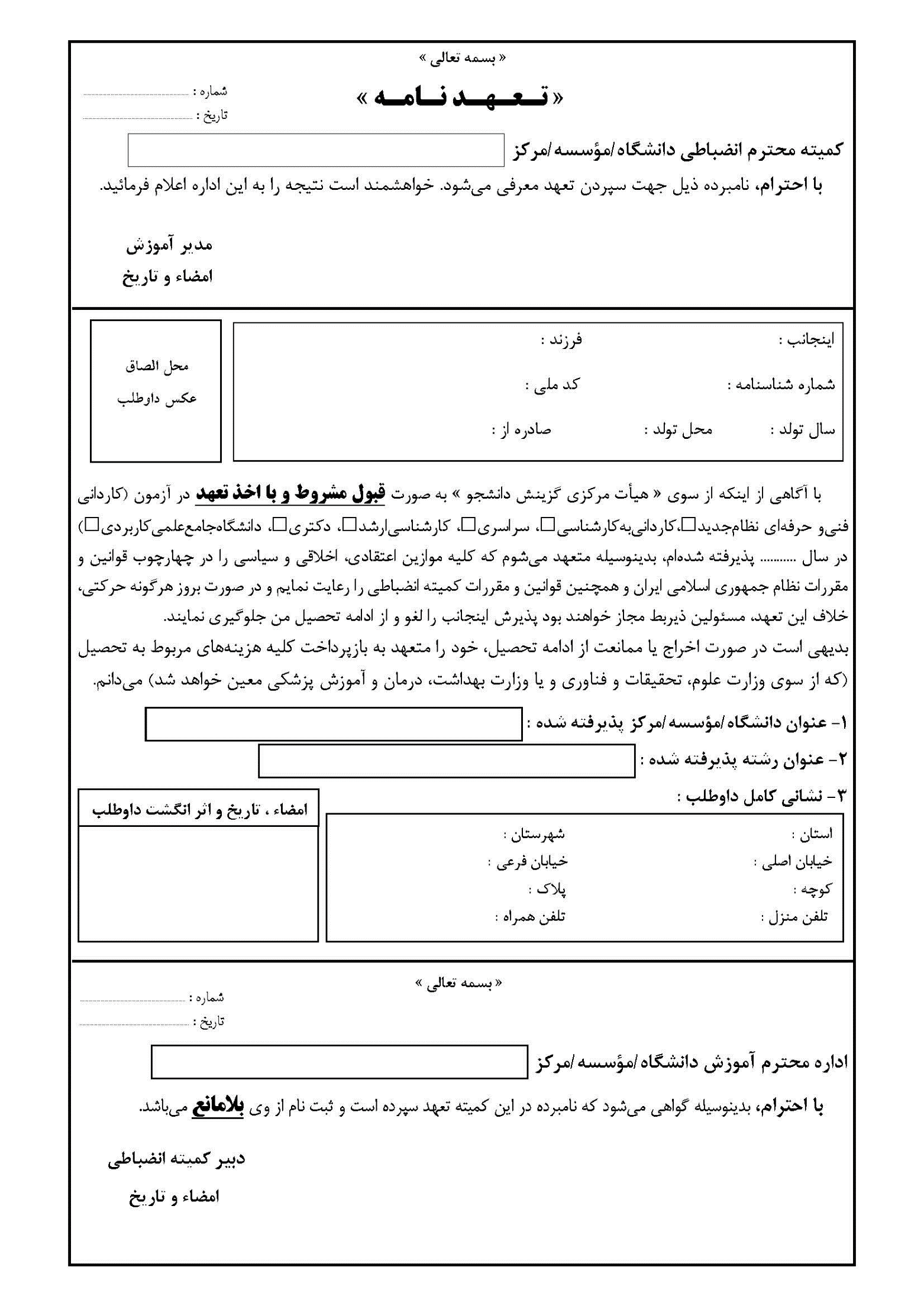 نام و نام خانوادگي:نام پدر:سال تولد:شماره شناسنامه:كد ملي:شماره داوطلبي:امضاي داوطلب:اثر انگشت داوطلب:نام استانمناطق ممنوعه استانآذربايجان شرقياقامت اتباع افغاني در سطح استان (بغير از شهرستان تبريز) ممنوع مي‌باشد.آذربايجان غربياقامت اتباع افغاني در سطح استان (بغير از شهرستان اروميه) و ساير اتباع غيرايراني در شهرهاي مرزي استان ممنوع مي‌باشد.اردبيلاقامت اتباع افغاني در سطح استان (بغير از شهرستان اردبيل)  و اقامت اتباع عراقي در شهرستان‌هاي پارس آباد، بيله سوار، گرمي، مشكين شهر و نمين ممنوع مي‌باشد.اصفهاناقامت اتباع افغاني در شهرستان‌هاي نطنز، فريدن، فريدون شهر، سميرم، چادگان، خوانسار، دهاقان، نائين، گلپايگان، خوروبيابانك، اردستان وبخش ابوزيدازشهرستان آران وبيدگل ممنوع مي‌باشد.البرزاقامت اتباع غيرايراني در كل استان بلامانع مي‌باشد.ايلاماقامت اتباع افغاني در سطح استان (بغير از شهرستان ايلام) و اقامت ساير اتباع غيرايراني در شهرستان‌هاي مهران، دهلران و شهرهاي مرزي استان ممنوع مي‌باشد.بوشهراقامت اتباع افغاني در شهرستان‌هاي ديلم و گناوه ممنوع مي‌باشد.تهراناقامت اتباع غيرايراني در كل استان (به استثناء منطقه خجير در منطقه 13 شهرداري تهران براي اتباع افغاني) بلامانع مي‌باشد.چهارمحال و بختيارياقامت اتباع افغاني در سطح استان (بغير از شهرستان شهركرد) ممنوع مي‌باشد.خراسان جنوبياقامت كليه اتباع غيرايراني در شهرستان‌هاي مرزي نهبندان، سربيشه، درميان، قائن، زيركوه، فردوس، سرايان و طبس ممنوع مي‌باشد.  اقامت اتباع افغاني در شهرستان‌هاي خوسف و بيرجند مجاز است. اقامت اتباع عراقي در سطح استان (بغير از شهرستان بيرجند) ممنوع مي‌باشد.خراسان رضوياقامت اتباع افغاني در شهرستان‌هاي مرزي تربت جام، قوچان، تايباد، خواف، سرخس، كلات نادري و درگز ممنوع مي‌باشد.خراسان شمالياقامت اتباع افغاني و عراقي در سطح استان (بغير از شهرستان بجنورد)  ممنوع مي‌باشد.خوزستاناقامت اتباع افغاني‌درسطح استان (بغيرازشهرستان‌هاي اهوازوگتوند) واقامت‌وتردد ساير اتباع غيرايراني در شهرستان‌هاي آبادان،خرمشهرودشت‌آزادگان ممنوع مي‌باشد.تبصره: اقامت اتباع غيرايراني دارنده گذرنامه و اقامت معتبر در شهرستان‌هاي آبادان و خرمشهر بلامانع مي‌باشد.زنجاناقامت اتباع افغاني در سطح استان (بغير از شهرستان زنجان) ممنوع مي‌باشد و صرفاً شهرستان‌هاي زنجان و خدابنده براي اقامت اتباع عراقي مجاز مي‌باشد.سمنانتردد و اقامت اتباع غيرايراني در منطقه گرمسار و ورودي قصر بهرام، مركز آمايش معراج يك و منطقه دامغان از جاده جندق به طرف مركز آمايش سراج و اقامت اتباع افغاني در شهرستان‌هاي شاهرود و دامغان ممنوع مي‌باشد. سيستان و بلوچستاناقامت اتباع افغاني و عراقي در كل استان (بغير از شهرستان زاهدان) و اقامت و تردد ساير اتباع غيرايراني در شهرستان‌هاي زابل، هيرمند، زهك و نيز بخش‌هاي مرزي شهرستان‌هاي خاش، ايرانشهر، سراوان و چابهار ممنوع مي‌باشد.فارساقامت اتباع افغاني در شهرستان‌هاي فيروزآباد، فراشبند، داراب، ارسنجان، فسا، مُهر، رستم، خنج و ني ريز ممنوع مي‌باشد.قزويناقامت اتباع افغاني در كل استان (بغير از شهرستان قزوين) ممنوع مي‌باشد.قماقامت اتباع غيرايراني در كل استان بلامانع مي‌باشد.كردستاناقامت اتباع افغاني در سطح استان (بغير از شهرستان سنندج) و اقامت کليه اتباع غيرايراني در بخش مركزي شهرستان سقز و شهرستان‌هاي بانه و مريوان و همچنين شهرهاي مرزي استان (به استثناي مهمانشهرها) ممنوع مي‌باشد.كرماناقامت اتباع افغاني در شهرستان‌هاي عنبرآباد، بافت، منوجان، قلعه گنج، بم، فهرج، رودبار، فارياب، نرماشير، كهنوج، جيرفت، انار و ريگان و همچنين اقامت اتباع عراقي در سطح استان (بغير از شهرستان كرمان) ممنوع مي‌باشد.كرمانشاهاقامت اتباع افغاني در سطح استان (بغير از شهرستان كرمانشاه) و اقامت ساير اتباع غيرايراني در شهرهاي مرزي استان ممنوع مي‌باشد.كهگيلويه و بويراحمداقامت اتباع افغاني در سطح استان (بغير از شهرستان ياسوج) ممنوع مي‌باشد.گلستاناقامت اتباع افغاني در كل استان (بغير از شهرستان گرگان و گنبد) ممنوع مي‌باشد.گيلاناقامت اتباع افغاني در سطح استان (بغير از شهرستان رشت) ممنوع مي‌باشد.لرستاناقامت اتباع افغاني در سطح استان (بغير از شهرستان خرم‌آباد) ممنوع مي‌باشد.مازندراناقامت اتباع افغاني در سطح استان (بغير از شهرستان ساري) ممنوع مي‌باشد.مركزياقامت اتباع افغاني در شهرستان‌هاي آشتيان، تفرش، فراهان، فرمهين، خمين، شازند، محلات، زرنديه، كميجان و خنداب ممنوع مي‌باشد.هرمزگاناقامت اتباع غيرايراني صرفاً در شهرستان‌هاي ابوموسي و جاسک ممنوع مي‌باشد. همداناقامت اتباع افغاني در سطح استان (بغير از شهرستان همدان) ممنوع مي‌باشد.يزداقامت اتباع افغاني صرفاً در شهرستان‌هاي خاتم و بافق ممنوع مي‌باشد.